(Ф 21.01 – 03)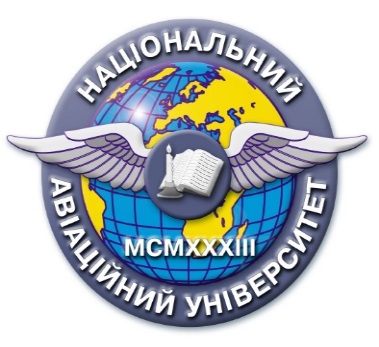 Силабус навчальної дисципліни«ОСНОВИ ЕКОНОМІКИ ПРИРОДОКОРИСТУВАННЯ»Освітньо-професійної програми «Землеустрій та кадастр»          Галузь знань: 19  «Архітектура та будівництва»  Спеціальність: 193 «Геодезія та землеустрій»Силабус навчальної дисципліни«ОСНОВИ ЕКОНОМІКИ ПРИРОДОКОРИСТУВАННЯ»Освітньо-професійної програми «Землеустрій та кадастр»          Галузь знань: 19  «Архітектура та будівництва»  Спеціальність: 193 «Геодезія та землеустрій»Рівень вищої освіти(перший (бакалаврський), другий (магістерський)Перший (бакалаврський) рівень вищої освітиПерший (бакалаврський) рівень вищої освітиСтатус дисципліниНавчальна дисципліна  вільного вибору студента компонента ОПНавчальна дисципліна  вільного вибору студента компонента ОПКурс22Семестр44Обсяг дисципліни, кредити ЄКТС/години4,0/1204,0/120Мова викладанняУкраїнськаУкраїнськаЩо буде вивчатися (предмет вивчення)Теоретична та практична основа сукупності знань та вмінь, що формують профіль фахівця в галузі землеустрою та кадастру. Теоретична та практична основа сукупності знань та вмінь, що формують профіль фахівця в галузі землеустрою та кадастру. Чому це цікаво/треба вивчати (мета)Метою навчальної  дисципліни є: визначення необхідності формування знань та вмінь студентів у галузі управління раціональним використанням природних ресурсів і охорони довкілля, соціально-економічних аспектів природокористування і природоохоронного законодавства, а також еколого-економічного світогляду.Метою навчальної  дисципліни є: визначення необхідності формування знань та вмінь студентів у галузі управління раціональним використанням природних ресурсів і охорони довкілля, соціально-економічних аспектів природокористування і природоохоронного законодавства, а також еколого-економічного світогляду.Чому можна навчитися (результати навчання)ПРН1. Вільно спілкуватися в усній та письмовій формах державною та іноземною мовами з питань професійної діяльності. ПРН2. Організовувати і керувати професійним розвитком осіб і груп. ПРНЗ. Доносити до фахівців і нефахівців інформацію, ідеї, проблеми, рішення, власний досвід аргументацію. ПРН4. Знати та застосовувати у професійній діяльності нормативно-правові акти, нормативно-технічні документи, довідкові матеріали в сфері геодезії та землеустрою і суміжних галузей.ПРН1. Вільно спілкуватися в усній та письмовій формах державною та іноземною мовами з питань професійної діяльності. ПРН2. Організовувати і керувати професійним розвитком осіб і груп. ПРНЗ. Доносити до фахівців і нефахівців інформацію, ідеї, проблеми, рішення, власний досвід аргументацію. ПРН4. Знати та застосовувати у професійній діяльності нормативно-правові акти, нормативно-технічні документи, довідкові матеріали в сфері геодезії та землеустрою і суміжних галузей.Як можна користуватися набутими знаннями і уміннями (компетентності)ЗК1Здатність вчитися й оволодівати сучасними знаннями. 3К2. Здатність застосовувати знання у практичних ситуаціях. ЭКЗ. Здатність планувати та управляти часом. 3К4. Здатність спілкуватися державною мовою як усно, так і письмово.ЗК7. Здатність працювати автономно. ЗК8. Здатність працювати в команді. ЗК9. Здатність до міжособистісної взаємодіїФК1. Здатність застосовувати фундаментальні знання для аналізу явищ природного i техногенного походження при виконанні професійних завдань у сфері геодезії та землеустрою.ФКЗ. Здатність застосовувати нормативно-правові акти, нормативно-технічні матеріали у професійній діяльності.ФК10. Здатність здійснювати моніторинг та оцінку земель.ЗК1Здатність вчитися й оволодівати сучасними знаннями. 3К2. Здатність застосовувати знання у практичних ситуаціях. ЭКЗ. Здатність планувати та управляти часом. 3К4. Здатність спілкуватися державною мовою як усно, так і письмово.ЗК7. Здатність працювати автономно. ЗК8. Здатність працювати в команді. ЗК9. Здатність до міжособистісної взаємодіїФК1. Здатність застосовувати фундаментальні знання для аналізу явищ природного i техногенного походження при виконанні професійних завдань у сфері геодезії та землеустрою.ФКЗ. Здатність застосовувати нормативно-правові акти, нормативно-технічні матеріали у професійній діяльності.ФК10. Здатність здійснювати моніторинг та оцінку земель.Навчальна логістикаЗміст дисципліни: Природні ресурси як фактор економічного розвитку та їх оцінка. Відносини власності в природокористуванні як основа сталого розвитку економіки України. Теорія виснаження природних ресурсів. Відновлювані та не відновлювані ресурси. Економіка раціонального використання навколишнього природного середовища. Екологічні затрати господарської діяльності. Визначення економічних збитків від забруднення навколишнього середовища. Фінансово-економічний механізм охорони навколишнього природного середовища та раціонального використання природних ресурсів. Поняття про екологічний аудит, менеджмент та маркетингВиди занять: лекції, практичні заняття, самостійна роботаМетоди навчання: словесні, практичніФорми навчання: очна, заочнаЗміст дисципліни: Природні ресурси як фактор економічного розвитку та їх оцінка. Відносини власності в природокористуванні як основа сталого розвитку економіки України. Теорія виснаження природних ресурсів. Відновлювані та не відновлювані ресурси. Економіка раціонального використання навколишнього природного середовища. Екологічні затрати господарської діяльності. Визначення економічних збитків від забруднення навколишнього середовища. Фінансово-економічний механізм охорони навколишнього природного середовища та раціонального використання природних ресурсів. Поняття про екологічний аудит, менеджмент та маркетингВиди занять: лекції, практичні заняття, самостійна роботаМетоди навчання: словесні, практичніФорми навчання: очна, заочнаПререквізити«Геодезія»,  «Екологобезпечне землекористування», «Вища математика»«Геодезія»,  «Екологобезпечне землекористування», «Вища математика»Пореквізити «Оцінка земель», «Управління територіальним розвитком», «Економіка землекористування», «Організація і управління виробництвом» «Оцінка земель», «Управління територіальним розвитком», «Економіка землекористування», «Організація і управління виробництвом»Інформаційне забезпеченняз репозитарію та фонду НТБ НАУДовідник із землеустрою / за ред. Л.Я.Новаковського.- 4-те вид., перероб. і доп. – К.: Аграр. Наука, 2015. – 492с.. Новаковська І.О. Основи економіки землекористування. К.: ВЦ «Просвіта», 2013. - 224 с. 3.Коренюк П. І., Федулова С. О. К 66 Економіка природокористування. [Навчальний посібник]. – Дніпропетровськ: Акцент ПП, 2014. – 274 с.Довідник із землеустрою / за ред. Л.Я.Новаковського.- 4-те вид., перероб. і доп. – К.: Аграр. Наука, 2015. – 492с.. Новаковська І.О. Основи економіки землекористування. К.: ВЦ «Просвіта», 2013. - 224 с. 3.Коренюк П. І., Федулова С. О. К 66 Економіка природокористування. [Навчальний посібник]. – Дніпропетровськ: Акцент ПП, 2014. – 274 с.Локація та матеріально-технічне забезпеченняКорпус 3. Кафедра аерокосмічної геодезії та землеустроюКорпус 3. Кафедра аерокосмічної геодезії та землеустроюСеместровий контроль, екзаменаційна методикаЗалікЗалікКафедраКафедра аерокосмічної геодезії та землеустроюКафедра аерокосмічної геодезії та землеустроюФакультетФакультет наземних споруд і аеродромівФакультет наземних споруд і аеродромівВикладач(і)           ФОТОІщенко Наталія ФедорівнаПосада: доцент кафедри Науковий  ступінь: доктор філософіїВчене звання: доцентПрофайл викладача: Тел.:  406-77-58E-mail: nataliia.ishchenko@npp.nau.edu.uaРобоче місце: 3.503Оригінальність навчальної дисципліниАвторський курсАвторський курсЛінк на дисципліну